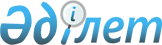 О проекте Указа Президента Республики Казахстан "О некоторых вопросах развития агропромышленного комплекса"Постановление Правительства Республики Казахстан от 23 ноября 2006 года N 1112



      Правительство Республики Казахстан 

ПОСТАНОВЛЯЕТ:




      внести на рассмотрение Президента Республики Казахстан проект Указа Президента Республики Казахстан "О некоторых вопросах развития агропромышленного комплекса".

      

Премьер-Министр




    Республики Казахстан





 


Президент






Республики Казахстан






УКАЗ





О некоторых вопросах развития агропромышленного комплекса



      В целях стимулирования эффективного развития агропромышленного сектора и повышения его конкурентоспособности на внутренних и внешних рынках 

ПОСТАНОВЛЯЮ:





      1. Правительству Республики Казахстан в установленном законодательством порядке:



      1) создать акционерное общество "Национальный холдинг "КазАгро" (далее - АО "Нацхолдинг "КазАгро");



      2) в двухнедельный срок утвердить:



      Меморандум об основных принципах деятельности АО "Нацхолдинг "КазАгро";



      перечень акционерных обществ, государственные пакеты акций которых будут переданы в оплату уставного капитала АО "Нацхолдинг "КазАгро";



      3) в трехмесячный срок обеспечить внесение соответствующих изменений и дополнений в нормативные правовые акты;



      4) принять иные меры, вытекающие из настоящего Указа.




      2. Контроль за исполнением настоящего Указа возложить на Администрацию Президента Республики Казахстан.




      3. Настоящий Указ вводится в действие со дня подписания.

      

Президент




  Республики Казахстан


      Астана, Акорда, 2006 года



      N ___

					© 2012. РГП на ПХВ «Институт законодательства и правовой информации Республики Казахстан» Министерства юстиции Республики Казахстан
				